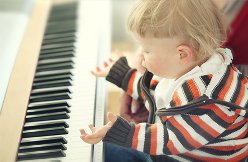 Консультация для родителей«Играем вместе»
 Игра – основной способ обучения и воспитания дошкольников. Игра – это планета, на которой обитает ребенок, особенно ребенок дошкольного возраста. Его способ познания мира, любимое занятие. Можно даже сказать – жизненная необходимость.Наблюдения психологов показали, что игра оказалась эффективней любого самого красноречивого назидательного монолога. Практически любые задачи, возникающие в процессе музыкального воспитания дошкольников (в том числе в семье) можно и нужно решать с помощью игры.Наши задачи: Прививать любовь к хорошей музыке. Как к серьезной, так и легкой.Развивать музыкальный вкус  так, как музыка может оказывать  впечатления на ребенка.Научить игре на том или ином музыкальном инструменте, в том числе и детском.Развивать творческие способности.Научить двигаться под музыку.Развивать эмоциональную культуру, эмоциональную восприимчивость.Вот несколько игр, в которые вы можете поиграть со своим чадом дома.От 3 до 5 лет«Слушаем тишину»У детей повышенная эмоциональность, и они все делают громко: не говорят, а кричат, если радуются – визжат от восторга, если огорчаются – рыдают навзрыд. Это нормально.  Они иначе немогут.  За это их нельзя ругать. Но иногда предложите им присесть, остановиться, замереть и послушать… тишину, которую  они не слышат.  Не умеют слышать.Это можно сделать дома, но лучше где-нибудь на природе. В поле, в лесу, в парке, около реки.- Тише, еще тише.  Совсем тихо. Давайте сыграем «Кто лучше услышит тишину и назовет больше звуков».Кстати, тишина, пауза – вполне,  музыкальная категория. Выдержать точно паузу большое искусство. Как в музыке, так и в жизни.«Угадай мелодию»Взрослый голосом или на музыкальном инструменте (бубен, барабан) наигрывает мелодию любой песенки, а ребенок должен угадать и пропеть эту песенку.Можно устроить соревнование между ребенком и взрослым. В виде поощрения, за угаданную мелодию, можно выдавать фишки.  А в конце игры определить победителя.Игра развивает музыкальный слух.  Помогает лучше запомнить мелодию песни.От 5 до 7 лет«Учим слова песни»Предположим, что вы учите с ребенком слова новой песни. И чувствуете, что ребенок заскучал. Он не может сосредоточиться, и рассеяно смотрит по сторонам.Предложите ребенку стать учителем и выучить слова песни с куклой Машей (она будет ученицей). Потом проверяется, как кукла выучила слова, произнося слова голосом куклы.Танцевальная игра «Воробышек»Если у вас  семейный праздник и пришли в гости дети, то в эту игру они сыграют с особенным удовольствием.Все встают в круг. В центре круга – «воробышек». Участники двигаются по кругу и напевают на произвольный мотив:Покажи, покажи, воробышек,Как девицы ходят?Воробышек показывает, а все повторяют его движения.В течение игры можно предложить изобразить походку зверей, героев мультфильмов, папы, мамы, бабушки и т.д.Музыкальные игры, связанные с движением, не только приносят детям и взрослым радость и хорошее настроение, но и  хорошее настроение,  улучшают координацию, развивают фантазию, воображение. Выбирать лучшего  танцующего  может как взрослый, так и другие дети.Итак, игра – это не только главный, но и единственно верный способ обучения и воспитания маленького человека.  Предложенные игры – это не столько готовые решения, сколько направления, в котором следует двигаться.